Texas-Oklahoma District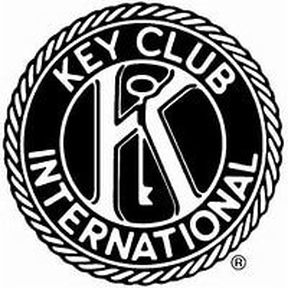 R.L. Paschal Key ClubAgenda: 8/22/18Pledge:  I pledge on my honor to uphold the objects of Key Club International; to build my home, school, and community; to serve my nation and God and to combat all forces which tend to undermine these institutions.
Contact me via 817-709-8293 or paschalkeyclubpresident@gmail.com if you have any questions or want to RSVP for a service project!Announcements: If you have any questions or concerns, contact me or any other board member!You can receive Key Club Remind101 notifications by texting @paschalk to: 81010Join our Facebook page at R.L. Paschal Key Club and follow our Instagram @paschalkeyclub . Add us on snapchat: paschalkeyclubFIRST MEETING: September 11, Room 153, 8:00 AM SHARPEvents Coming Up:Braille Bibles4:00-5:00 P.M. Wednesday, August 23, 2018Help make Braille Bibles at St. Paul Lutheran Church (1800 W Fwy)Agape- Feeding the Homeless5:30-7:30 P.M. Thursday, August 24, 2018Volunteers needed to serve food to the homelessBroadway Baptist Church (305 W. Broadway Ave.)Panera FundraiserAugust 23, 4-8 PMPanera on 1700 S University DrWe receive 20% of the proceeds, but you need to show the flyer for us to get the money!We use this money to help pay for DCON and service projects.Trinity Trash BashSeptember 15, 8:30-11:00 AM3200 Riverfront Dr (near Woodshed smokehouse)Help clean up trash along the Trinity RiverNext 6 people to sign up get a free T-shirt!Free after party at Panther Island Pavilion